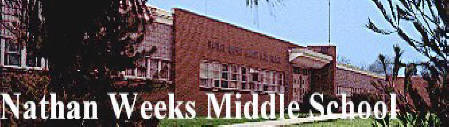 A message from our Principal, Audrey Rieken   Dear Parents/Guardians,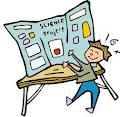 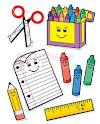 The 6th graders, along with all of Weeks Middle School just finished the Iowa Assessment test.  Students were tested in Reading, Math and Science.  The students and teachers worked very hard and we are expecting great scores.  If a student was present for all of the tests they will receive a Hershey candy bar with its own Weeks wrapper.  If a teacher observed a student showing great effort they received a ticket that will be placed in a box and they have a chance to win another prize.  We are half way through term 7 with only one full term left in the school year.   We will end the year with a couple of student celebrations.  On Friday May 4 we will have our last Character Counts Assembly.  Students will be nominated by their teachers that show great character in “fairness.”  On Friday May 18 students who earned all A’s or all A’s and B’s and did not have any level II referrals for term 7 will be honored with various types of ice cream.  The students have made great strides academically, physically, socially and emotionally.  It was a good growing year for the 6th grade students.  They will make great 7th graders.Sincerely, Michael Pecina, 6th Grade SIL                                                                                                                                                                                          By Kristy Fitzgerald                   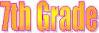                           This is what was decided for the end of the year at our last 7th grade team meeting:The first is our last two 7th grade celebrations and what students have to avoid to be invited, and the second part is the upcoming units for each content area.Maintain Positive Building Climate and CultureStudent CelebrationsMay 1st-May Day Party-No Level 2’s or above and no more than 2 tardies from April 5th to April 30th May 31st –Last day of School Carnival-No Level 3’s or above or will be suspended on the last day of school and miss all end of the year activities from May 1st to May 30th.Improve Curriculum, Instruction, and Assessment AlignmentContent Curriculum CollaborationMath-Geometry-Area and Circumference of a Circle, Volume, and Surface AreaLiteracy-Theme-Mythology, Fables, Tall Tales, Legends, Readers Theater, Earth Day (April 22nd), Latino Heritage, Any small Goodness, Of Mice and MenScience-Environmental Science-Ecosystems, Biomes, Animals, Pollution, Recycling, Natural ResourcesGlobal Studies-Human Rights-Child Labor Laws-Colonization-Fiords-Australia-South East AsiaArt- Visual Balance-Radial Balance-ProportionalityWriting-Dream Vacation Newsletter with specifications for designChorus-Lyrical Memory Work-Original Composition-SoulfegePiano-Different Beat Scale PatternsNews from the 8th grade by….Mr. Chris Reeves, School Improvement Leader8th Grade News8th Grade Career Day will be held on Wednesday, May 9th.  Students will have the opportunity to learn about different careers and visit admissions personnel from several colleges and universities.8th Grade Dance will be held on Friday May 11th from 6:00 – 8:30 pm in the Weeks Gymnasium.  Students must have no out of school suspensions between April 16th and May 11th 2012 and also have no outstanding detentions in order to attend.  Cost for entry to the dance is $5.00.        8th Grade Science students will soon begin building solar cars in their Science classes.  Students will use their knowledge from the Energy, Light, and Astronomy units to help them build cars that run solely on solar energy.  Students will then race their cars to culminate the activity.Thanks,Chris Reeves.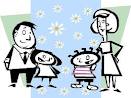 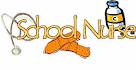 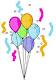 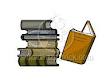             May 2012                                                                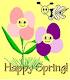 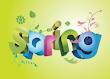             May 2012                                                                            May 2012                                                                            May 2012                                                                            May 2012                                                                            May 2012                                                                            May 2012                                                                SundayMondayTuesdayWednesdayThursdayFridaySaturday12. Early Dismissal @ 1:003.4.5.6.7.PTO meeting in Library @6:00pmSoccer at Weeks6:00pm8.9. Early Dismissal @1:0010.Soccer at Weeks6:00 pm.11. 8th grade dance 6-8:30 pm.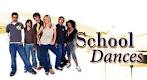 12.13.14.  Soccer at Weeks 5:00pm.15. 16. Early Dismissal @1:0017. Soccer at Weeks 4:00pmSpring Instrumental Concert 6:30pm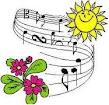 18. 19.20.21.Soccer at Weeks4:00pm.22.23. Early Dismissal @1:00pm24. Choral Concert  6:30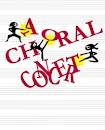 25.26.27.28. No School.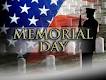 29.30.31. Last day of school.